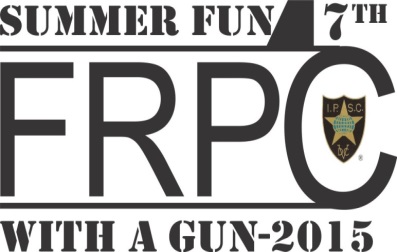 Summer Fun 2015 Registration FormMatch Dates: 18 – 21 June 2015Registration opens 08:00 hrs daily.  Walkthrough: 08:55, First round: 09:00				Name:	_____________________________	Address: ___________________________							  ___________________________							  ___________________________							  ___________________________Tel # and E-mail address: __________________________________________IPSC Region/Section: ____________________	IPSC membership number: ___________Division (circle one) OPEN     CLASSIC     STANDARD     PRODUCTION     STANDARD REVOLVERPower factor (circle one)		Major		MinorCategory (circle if applicable)	     LADY      JUNIOR      SENIOR      SUPER SENIORShooting date preference (1 to 3) :	18 Jun (workers only)	___________19 Jun			___________20 Jun			___________21 Jun			___________Please squad me with (must send registrations/fees together):____________________________ROs. I am a certified Range Officer, and available to work (circle preferred dates): 19 Jun  |  20 Jun  |  21 JunShirt size – Men’s XXL; XL; L; M; S	Ladies XXL; XL; L; M; SRegistration fee(s) (@ $135 per shooter)				_________________________						Total		_________________________Please Note - No refunds for withdrawals after 4 June 2015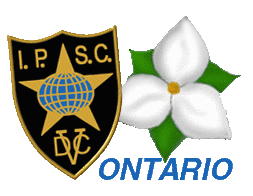 Mail registration, Match Fee(s) to:(Make Cheque/Money Order payable to: FRPC – Matches)FRPC – Summer Fun 2014, 2882 Highway 2, Kingston, ON, K7L 0C2EMT with completed form(s) to funwithagun2015@gmail.com